Ո Ր Ո Շ ՈՒ Մ«15»    մարտի  2023 թվականի N   52-ԱՀԱՅԱՍՏԱՆԻ ՀԱՆՐԱՊԵՏՈՒԹՅԱՆ ՇԻՐԱԿԻ ՄԱՐԶԻ ԳՅՈՒՄՐԻ ՀԱՄԱՅՆՔԻ  ՍԵՓԱԿԱՆՈՒԹՅՈՒՆԸ ՀԱՆԴԻՍԱՑՈՂ  ԻՆՔՆԱԿԱՄ ԿԱՌՈՒՑՎԱԾՇԻՆՈՒԹՅՈՒՆՆԵՐԸ ԵՎ ԴՐԱՆՑ ՊԱՀՊԱՆՄԱՆ ՈՒ ՍՊԱՍԱՐԿՄԱՆ ՀԱՄԱՐ ԶԲԱՂԵՑՐԱԾ ՀՈՂԱՄԱՍԵՐՆ ՕՏԱՐԵԼՈՒ ՄԱՍԻՆ           Ղեկավարելով «Տեղական ինքնակառավարման մասին» օրենքի 18-րդ հոդվածի 21-րդ կետով և հիմք ընդունելով Հայաստանի Հանրապետության կառավարության 2006թվականի մայիսի 18-ի  N 912-Ն որոշման 33-րդ, 34-րդ, և 35-րդ կետերի պահանջները՝ Հայաստանի Հանրապետության Շիրակի մարզի Գյումրի համայնքի ավագանին  որոշում է.Հայաստանի Հանրապետության Շիրակի մարզի Գյումրի համայնքի վարչական տարածքում ինքնակամ կառուցված և դրանց նկատմամբ համայնքի սեփականության իրավունքը գրանցված շենք-շինությունները և դրանց պահպանման ու սպասարկման համար զբաղեցրած հողամասերն ուղղակի վաճառքի միջոցով օտարել տվյալ շինությունները կառուցողներին՝  համաձայն հավելվածի:                 Հայաստանի Հանրապետության Շիրակի մարզի Գյումրի համայնքի ավագանիԿողմ (21)                                      Դեմ (0)                             Ձեռնպահ (5)ՀԱՅԱՍՏԱՆԻ ՀԱՆՐԱՊԵՏՈՒԹՅԱՆ ՇԻՐԱԿԻՄԱՐԶԻ ԳՅՈՒՄՐԻ ՀԱՄԱՅՆՔԻ ՂԵԿԱՎԱՐ		                                   ՎԱՐԴԳԵՍ  ՍԱՄՍՈՆՅԱՆԻՍԿԱԿԱՆԻՀԵՏ ՃԻՇՏ է՝  ԱՇԽԱՏԱԿԱԶՄԻ ՔԱՐՏՈՒՂԱՐ                                                                        ԿԱՐԵՆ ԲԱԴԱԼՅԱՆք. Գյումրի«15» մարտի  2023 թվական   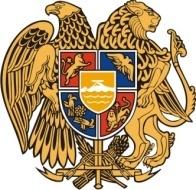 Հ Ա Յ Ա Ս Տ Ա Ն Ի     Հ Ա Ն Ր Ա Պ Ե Տ Ո Ւ Թ Յ ՈՒ ՆՇ Ի Ր Ա Կ Ի   Մ Ա Ր Զ Գ Յ ՈՒ Մ Ր Ի   Հ Ա Մ Ա Յ Ն Ք Ի   Ա Վ Ա Գ Ա Ն Ի3104 , Գյումրի, Վարդանանց հրապարակ 1Հեռ. (+374  312)  2-22-00; Ֆաքս (+374  312)  3-26-06Էլ. փոստ gyumri@gyumri.am